Data wpływu: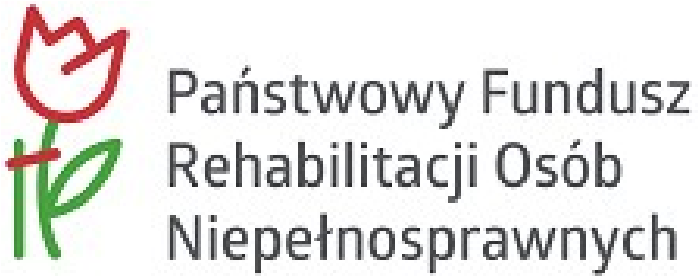 Nr sprawy:WNIOSEK  o dofinansowanie ze środków Państwowego Funduszu RehabilitacjiOsób Niepełnosprawnych likwidacji barier architektonicznych w związku z indywidualnymi potrzebami osób niepełnosprawnychCzęść A – DANE WNIOSKODAWCYADRES KORESPONDENCYJNY Taki sam jak adres zamieszkania ŚREDNI DOCHÓDWnioskodawca prowadzi gospodarstwo domowe: indywidualne   wspólneŚredni miesięczny dochód netto na osobę w gospodarstwie Wnioskodawcy:Liczba osób we wspólnym gospodarstwie domowym wynosi:KORZYSTANIE ZE ŚRODKÓW PFRONNa likwidację barier architektonicznych/ w komunikowaniu się/ technicznych ze środków finansowych PFRON: nie korzystałemkorzystałemCzęść B – PRZEDMIOT WNIOSKUFORMA PRZEKAZANIA ŚRODKÓW FINANSOWYCHPrzelew na konto Wnioskodawcy/osoby upoważnionej przez Wnioskodawcę:W kasie lub przekazem pocztowym (o ile Realizator dopuszcza taką formę płatności)Konto Wykonawcy podane na dowodzie zakupu usługiSYTUACJA ZAWODOWA Zatrudniony/prowadzący działalność gospodarcząOsoba w wieku od 18 do 24 lat, ucząca się w systemie szkolnym lub studiującaBezrobotny poszukujący pracyRencista poszukujący pracyRencista/emeryt nie zainteresowany podjęciem pracy  Dzieci i młodzież do lat 18  Inne / jakie?OŚWIADCZENIEOświadczam, że przeciętny miesięczny dochód, w rozumieniu przepisów o świadczeniach rodzinnych, podzielony przez liczbę osób we wspólnym gospodarstwie domowym, obliczony za kwartał poprzedzający miesiąc złożenia wniosku, wynosił:  zł.Liczba osób we wspólnym gospodarstwie domowym wynosi: .W przypadku ubiegania się o dofinansowanie zobowiązuję się do zapłacenia z własnych środków pełnej kwoty stanowiącej różnicę pomiędzy ceną zakupu urządzenia wraz z montażem lub kosztem wykonania usługi, pomniejszonej o ewentualne dofinansowanie z innych źródeł a przyznaną ze środków Państwowego Funduszu Rehabilitacji Osób Niepełnosprawnych kwotą dofinansowania.Uprzedzony/uprzedzona o odpowiedzialności wynikającej z art. 233 § 1 i § 2 ustawy z dnia 6 czerwca 1997r. Kodeks Karny (Dz. U. Nr 88, poz. 553, z późn. zm.) - za zeznanie nieprawdy lub zatajenie prawdy oświadczam, że dane zawarte we wniosku są zgodne ze stanem faktycznym. O zmianach zaistniałych po złożeniu wniosku zobowiązuję się informować w ciągu 14 dni.Oświadczam, że wyrażam zgodę na umieszczenie i przetwarzanie moich danych, w bazie danych dla potrzeb niezbędnych podczas realizacji wniosku, zgodnie z ustawą z dnia 29 sierpnia 1997r. o ochronie danych osobowych.DANE PERSONALNE WNIOSKODAWCYDANE PERSONALNE WNIOSKODAWCYNazwa polaWartośćImię:Drugie imię:Nazwisko:PESEL:Data urodzenia:Płeć: mężczyzna    kobietaADRES ZAMIESZKANIANazwa polaWartośćMiejscowość:Ulica:Nr domu:Nr lokalu:Kod pocztowy:Poczta:Rodzaj miejscowości:miastowieśNr telefonu:Adres e-mail:Nazwa polaWartośćMiejscowość:Ulica:Nr domu:Nr lokalu:Kod pocztowy:Poczta:DANE PODOPIECZNEGO/MOCODAWCYNazwa polaWartośćImię:Drugie imię:Nazwisko:PESEL:Data urodzenia:Płeć: mężczyzna    kobietaADRES ZAMIESZKANIA I DANE KONTAKTOWE PODOPIECZNEGOADRES ZAMIESZKANIA I DANE KONTAKTOWE PODOPIECZNEGONazwa polaWartośćMiejscowość:Ulica:Nr domu:Nr lokalu:Kod pocztowy:Poczta:Nr telefonu:Adres e-mail:Rodzaj miejscowości:miastowieśSTOPIEŃ NIEPEŁNOSPRAWNOŚCISTOPIEŃ NIEPEŁNOSPRAWNOŚCINazwa polaWartośćOsoba w wieku do 16 lat posiadająca orzeczenie o niepełnosprawności:taknieStopień niepełnosprawności:ZnacznyUmiarkowanyLekkiNie dotyczyOrzeczenie dotyczące niepełnosprawności ważne jest: bezterminowo  okresowo – do dnia: Numer orzeczenia:Grupa inwalidzka:I grupaII grupaIII grupanie dotyczyNiezdolność:Osoby całkowicie niezdolne do pracy i niezdolne do samodzielnej egzystencjiOsoby długotrwale niezdolne do pracy w gospodarstwie rolnym, którym przysługuje zasiłek pielęgnacyjnyOsoby całkowicie niezdolne do pracyOsoby częściowo niezdolne do pracyOsoby stale lub długotrwale niezdolne do pracy w gospodarstwie rolnymNie dotyczyRodzaj niepełnosprawności:01-U – upośledzenie umysłowe02-P – choroby psychiczne03-L – zaburzenia głosu, mowy i choroby słuchuosoba głuchaosoba głuchoniema04-O – narząd wzrokuosoba niewidomaosoba głuchoniewidoma 05-R – narząd ruchuwnioskodawca lub dziecko/podopieczny porusza się przy pomocy wózka inwalidzkiegodysfunkcja obu kończyn górnych06-E – epilepsja07-S – choroby układu oddechowego i krążenia08-T – choroby układu pokarmowego09-M – choroby układu moczowo-płciowego10-N – choroby neurologiczne11-I – inne12-C – całościowe zaburzenia rozwojoweNiepełnosprawność jest sprzężona (u osoby występuje więcej niż jedna przyczyna wydania orzeczenia o stopniu niepełnosprawności). Niepełnosprawność sprzężona musi być potwierdzona w posiadanym orzeczeniu dot. niepełnosprawności: tak  	 nieLiczba przyczyn niepełnosprawności (jeśli dotyczy):2 przyczyny3 przyczynyCELE WYKORZYSTANIA OTRZYMANYCH ŚRODKÓW PFRONCELE WYKORZYSTANIA OTRZYMANYCH ŚRODKÓW PFRONCELE WYKORZYSTANIA OTRZYMANYCH ŚRODKÓW PFRONCELE WYKORZYSTANIA OTRZYMANYCH ŚRODKÓW PFRONCELE WYKORZYSTANIA OTRZYMANYCH ŚRODKÓW PFRONCel dofinansowaniaNr umowyData zawarcia umowyKwotadofinansowaniaStan rozliczeniaPrzedmiot wniosku, przeznaczenie dofinansowania:Przewidywany koszt realizacji zadania (100%):Słownie:Kwota wnioskowanego dofinansowania ze środków PFRON:Słownie:co stanowi % kwoty brutto przewidywanych kosztów realizacji zadania:Deklarowane środki własne:Inne źródła finansowania:Cel dofinansowania:WYKAZ PLANOWANYCH PRZEDSIĘWZIĘĆ (INWESTYCJI, ZAKUPÓW) W CELULIKWIDACJI BARIERWYKAZ PLANOWANYCH PRZEDSIĘWZIĘĆ (INWESTYCJI, ZAKUPÓW) W CELULIKWIDACJI BARIERNazwa polaWartośćWykaz planowanych przedsięwzięć (inwestycji, zakupów) w celu likwidacji barier:Miejsce realizacji zadania:Termin rozpoczęcia:Przewidywany czas realizacji:OPIS PONIESIONYCH NAKŁADÓWOPIS PONIESIONYCH NAKŁADÓWInformacja o ogólnej wartości nakładów dotychczas poniesionych przez wnioskodawcę na realizację zadania do końca miesiąca poprzedzającego miesiąc, w którym składany jest wniosek wraz z podaniem dotychczasowych źródeł finansowaniaInformacja o ogólnej wartości nakładów dotychczas poniesionych przez wnioskodawcę na realizację zadania do końca miesiąca poprzedzającego miesiąc, w którym składany jest wniosek wraz z podaniem dotychczasowych źródeł finansowaniaNazwa polaWartośćWłaściciel konta (imię i nazwisko):Nazwa banku:Nr rachunku bankowego:OPIS BUDYNKU I MIESZKANIAOPIS BUDYNKU I MIESZKANIANazwa polaWartośćBudynek:dom jednorodzinny,wielorodzinny prywatny,wielorodzinny komunalny,wielorodzinny spółdzielczyIlość pięter:budynek parterowy,piętrowy,mieszkanie na piętrze (którym?): Przybliżony wiek budynku lub rok budowy:Liczba pokoi:+ kuchnia,+ łazienka,+ wcŁazienka jest wyposażona w: wannę,  brodzik,  kabinę prysznicową,  umywalkęW mieszkaniu jest: instalacja wody zimnej,ciepłej,kanalizacja,  centralne ogrzewanie,  prąd,  gazInne informacje o warunkach mieszkaniowych:MiejscowośćMiejscowośćDataPodpis WnioskodawcyZAŁĄCZNIKI DO WNIOSKUZAŁĄCZNIKI DO WNIOSKUZAŁĄCZNIKI DO WNIOSKULp.PlikPlikPlikUZUPEŁNIONE ZAŁĄCZNIKI DO WNIOSKUUZUPEŁNIONE ZAŁĄCZNIKI DO WNIOSKUUZUPEŁNIONE ZAŁĄCZNIKI DO WNIOSKULp.PlikPlikPlikLISTA ZAŁĄCZNIKÓW WPROWADZONA W NABORZELISTA ZAŁĄCZNIKÓW WPROWADZONA W NABORZELISTA ZAŁĄCZNIKÓW WPROWADZONA W NABORZELISTA ZAŁĄCZNIKÓW WPROWADZONA W NABORZEListaListaListaListaEtap I kopia orzeczenia, o którym mowa w art. 1 lub art. 62 ustawy z dnia 27 sierpnia 1997 r. o rehabilitacji zawodowej i społecznej oraz zatrudnieniu osób niepełnosprawnych (Dz.U. Nr 123, poz.776 z późniejszymi zmianami) , a w przypadku osoby, o której mowa w art. 62 ust. 3 ustawy, kopię orzeczenia o stałej albo długotrwałej niezdolności do pracy w gospodarstwie rolnym wydanego przed 1 stycznia 1998 r.kopię orzeczeń o niepełnosprawności osób mieszkających wspólnie z Wnioskodawcą,                       w przypadku takich osób.aktualne zaświadczenie lekarskie zawierające informację  czy osoba niepełnosprawna ma trudności w poruszaniu się.dokument świadczący o prawie własności lub użytkowaniu wieczystym nieruchomości w której ma nastąpić likwidacja barier udokumentowana podstawa prawna zameldowania w lokalu, w którym ma nastąpić likwidacja barier architektonicznych (własność, umowa najmu)zgoda właściciela lokalu lub budynku mieszkalnego, w którym wnioskodawca stale zamieszkujedokument świadczący o byciu opiekunem prawnym lub pełnomocnikiem Wnioskodawcy  Etap I kopia orzeczenia, o którym mowa w art. 1 lub art. 62 ustawy z dnia 27 sierpnia 1997 r. o rehabilitacji zawodowej i społecznej oraz zatrudnieniu osób niepełnosprawnych (Dz.U. Nr 123, poz.776 z późniejszymi zmianami) , a w przypadku osoby, o której mowa w art. 62 ust. 3 ustawy, kopię orzeczenia o stałej albo długotrwałej niezdolności do pracy w gospodarstwie rolnym wydanego przed 1 stycznia 1998 r.kopię orzeczeń o niepełnosprawności osób mieszkających wspólnie z Wnioskodawcą,                       w przypadku takich osób.aktualne zaświadczenie lekarskie zawierające informację  czy osoba niepełnosprawna ma trudności w poruszaniu się.dokument świadczący o prawie własności lub użytkowaniu wieczystym nieruchomości w której ma nastąpić likwidacja barier udokumentowana podstawa prawna zameldowania w lokalu, w którym ma nastąpić likwidacja barier architektonicznych (własność, umowa najmu)zgoda właściciela lokalu lub budynku mieszkalnego, w którym wnioskodawca stale zamieszkujedokument świadczący o byciu opiekunem prawnym lub pełnomocnikiem Wnioskodawcy  Etap I kopia orzeczenia, o którym mowa w art. 1 lub art. 62 ustawy z dnia 27 sierpnia 1997 r. o rehabilitacji zawodowej i społecznej oraz zatrudnieniu osób niepełnosprawnych (Dz.U. Nr 123, poz.776 z późniejszymi zmianami) , a w przypadku osoby, o której mowa w art. 62 ust. 3 ustawy, kopię orzeczenia o stałej albo długotrwałej niezdolności do pracy w gospodarstwie rolnym wydanego przed 1 stycznia 1998 r.kopię orzeczeń o niepełnosprawności osób mieszkających wspólnie z Wnioskodawcą,                       w przypadku takich osób.aktualne zaświadczenie lekarskie zawierające informację  czy osoba niepełnosprawna ma trudności w poruszaniu się.dokument świadczący o prawie własności lub użytkowaniu wieczystym nieruchomości w której ma nastąpić likwidacja barier udokumentowana podstawa prawna zameldowania w lokalu, w którym ma nastąpić likwidacja barier architektonicznych (własność, umowa najmu)zgoda właściciela lokalu lub budynku mieszkalnego, w którym wnioskodawca stale zamieszkujedokument świadczący o byciu opiekunem prawnym lub pełnomocnikiem Wnioskodawcy  Etap I kopia orzeczenia, o którym mowa w art. 1 lub art. 62 ustawy z dnia 27 sierpnia 1997 r. o rehabilitacji zawodowej i społecznej oraz zatrudnieniu osób niepełnosprawnych (Dz.U. Nr 123, poz.776 z późniejszymi zmianami) , a w przypadku osoby, o której mowa w art. 62 ust. 3 ustawy, kopię orzeczenia o stałej albo długotrwałej niezdolności do pracy w gospodarstwie rolnym wydanego przed 1 stycznia 1998 r.kopię orzeczeń o niepełnosprawności osób mieszkających wspólnie z Wnioskodawcą,                       w przypadku takich osób.aktualne zaświadczenie lekarskie zawierające informację  czy osoba niepełnosprawna ma trudności w poruszaniu się.dokument świadczący o prawie własności lub użytkowaniu wieczystym nieruchomości w której ma nastąpić likwidacja barier udokumentowana podstawa prawna zameldowania w lokalu, w którym ma nastąpić likwidacja barier architektonicznych (własność, umowa najmu)zgoda właściciela lokalu lub budynku mieszkalnego, w którym wnioskodawca stale zamieszkujedokument świadczący o byciu opiekunem prawnym lub pełnomocnikiem Wnioskodawcy  